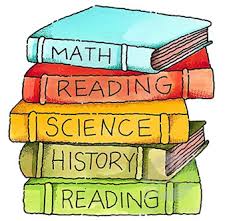 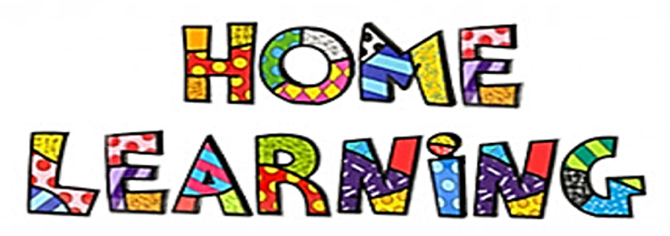 Important Note about Home Learning:Try your best to stay to the schedule as it will keep it feeling like a regular school day!Keep things you work on and bring it to school in your homework folders.Keep a daily reading log (write down the book title and have an adult sign next to it)Try new things throughout the day (there are multiple options)Take pictures along the way and email them to me jenna.stewart@nbed.nb.caDaily Schedule:Start time 9AM.Mindful Mornings (9am-10am) Options:Walk outsideQuiet reading to selfColouring sheet or drawingYoga: Cosmic yoga (YouTube)Literacy (10am-11am) Options (pick one from each that you have not done the day before):Reading: Storyline Online https://storylineonline.net/Read to Self (book from home or library book)Listen to someone else readRead to someone, a pet, or stuffy.Reading Comprehension sheets sent home (The Perfect Camping Trip).Writing: Write a treasure hunt/ mystery story with the map writing sheet in your home learning folder.Keep a daily journal: Tell me about what you did that day (exploring, school work, family time, etc). and anything happening in your life that day.Tell me how to carve a Jack-O-Lantern (Use paragraph starters: First, Then, Next, After that, Finally). Use detail!NEW: Convince Ms. Stewart to take you on your dream field trip. You must have :Introduction (capture my attention and tell me what you’re going to try and convince me of).3 supporting paragraphs (explain why I should take you on the field trip, what will we learn and do?) Paragraphs should have at least 4 sentences or more.Conclusion (finish off your writing by retelling me why it is so important to take you on this field trip. (2-3 sentences)Word Work:Reading Comprehension sheets in home learning foldersYou’re & Your sheet in home learning foldersWork with your spelling words Unit 4: rainbow write your words.Sort your spelling words in alphabetical order.ABCYah Games: Literacy Games for grade 4 students. https://www.abcya.com/grades/4Math (11am-12pm)Splashlearn: Log in and complete assignments from Ms. Stewart (focus on multiplication)—log ins were sent home in 1st home learning package. https://www.splashlearn.com/signinABCYah Games: Numeracy games for grade 4 students https://www.abcya.com/grades/4Study 3, 4, and 5 times table facts (Yellow Sheet in home folders)Write out your facts on a piece of loose-leaf and remember your strategies (skip counting, using arrays, doubling (6x2=12 so 6x4=24)3s Video: https://www.youtube.com/watch?v=70aG99v704k4s Video: https://www.youtube.com/watch?v=UJY1_fzzM6YNEW: 5s Video: https://www.youtube.com/watch?v=LZAqhF_2vvsChoose a sheet from home learning FoldersCard gamesTelling Time: Students can practice using a digital and analogue clock. https://jr.brainpop.com/math/time/timetotheminute/Baking/Cooking: Provides a real-life opportunity to practice fractions and step by step writing.Data Collection (bar graphs, line plots, pictographs:  Students can ask questions such as “What is your favorite TV show?” Students may need to use technology such as a telephone or a computer to contact friends and relatives to survey. If you have a google account, I will attach a separate link to the Toothy Game which should work on presentation mode.LUNCH:  Enjoy a nice Health Lunch (12-1pm)Quiet Time (1-1:30) Options:ReadingPuzzlesNapDrawingYogaCreative Time/ Science/ Social Studies (1:30-2:30) Options:LegoDrawing (How to Draw on YouTube) or just draw what inspires you.CraftsBakingExplore something new today! Either explore outside or try something new, even exploring a new idea or understanding how something works! Think about an animal that might live in Canada. Do some research on what it needs to survive and what its habitat looks like. You can even create a habitat with materials from home!Look outside for rocks and describe them and what they look and feel like. Draw a picture to go with it.Exercise & Fresh Air (2:30-3)Get outside and enjoy the fresh air. Play and HAVE FUN!